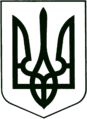  УКРАЇНА
МОГИЛІВ-ПОДІЛЬСЬКА МІСЬКА РАДА
ВІННИЦЬКОЇ ОБЛАСТІ  РІШЕННЯ №779Про звернення Могилів-Подільської міської ради Вінницької області та надання згоди щодо передачі у комунальну власність нерухомого майна спільної власності територіальних громад Могилів-Подільського району, яке знаходяться на території Могилів-Подільської міської територіальної громадиКеруючись Конституцією України, Законом України «Про місцеве самоврядування в Україні», - міська рада ВИРІШИЛА:  Звернутися до Могилів-Подільської районної ради щодо безоплатної передачі зі спільної власності територіальних громад Могилів-Подільського району до комунальної власності Могилів-Подільської міської територіальної громади нерухомого майна – нежитлових будівель гаражу літ. «Б» та мийки літ. «Б1», загальною площею 192,45 кв. м, що знаходяться за адресою: площа Шевченка, 1 в місті Могилеві-Подільському.  Надати згоду на безоплатне прийняття у комунальну власність Могилів-Подільської міської територіальної громади майна, зазначеного в пункті 1 даного рішення.  Визнати таким, що втратило чинність рішення 32 сесії Могилів-Подільської міської ради Вінницької області 8 скликання від 16.06.2023 року №760 «Про звернення Могилів-Подільської міської ради Вінницької області та надання згоди щодо передачі у комунальну власність нерухомого майна спільної власності територіальних громад Могилів-Подільського району, яке знаходиться на території Могилів - Подільської міської територіальної громади». Загальному відділу апарату міської ради та виконкому (Микитин В.І.) забезпечити направлення цього рішення до Могилів-Подільської районної ради. Контроль за виконанням даного рішення покласти на першого заступника міського голови Безмещука П.О. та на постійну комісію міської ради з питань комунальної власності, житлово-комунального господарства, енергозбереження та транспорту (Гаврильченко Г.М.).          Міський голова                                                 Геннадій ГЛУХМАНЮК Від 04.08.2023р.33 сесії            8 скликання